Programação  Semanal 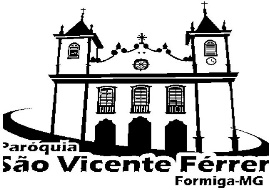   04/09/2021 a 10/09/2021 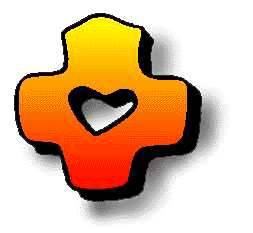 Paróquia São Vicente Férrer – Diocese de Luz              Programação  Semanal   04/09/2021 a 10/09/2021 Paróquia São Vicente Férrer – Diocese de Luz              Programação  Semanal   04/09/2021 a 10/09/2021 Paróquia São Vicente Férrer – Diocese de Luz              Programação  Semanal   04/09/2021 a 10/09/2021 Paróquia São Vicente Férrer – Diocese de Luz              Programação  Semanal   04/09/2021 a 10/09/2021 Paróquia São Vicente Férrer – Diocese de Luz              Dia 04/09LocalHorárioCelebranteExpedienteSábadoMatriz	07h00Pe. FelipePe. EvertonSábadoBatizados 09h30Pe. FelipePe. EvertonSábadoCasamento 16h00Pe. JefersonPe. EvertonSábadoCasamento17h00Pe. EvertonPe. EvertonSábadoMatriz 19h00Pe. MarianoPe. EvertonSábadoSanta Luzia19h00Pe. Pedro PauloPe. EvertonDia 05/09LocalHorárioCelebranteDomingoMatriz07h00Pe. FelipeDomingoImaculada08h00Pe. Pedro PauloDomingoRaiz08h00Pe. JefersonDomingoMatriz09h30Pe. FelipeDomingoSerrinha10h00Pe. JefersonDomingoMatriz- Louvor a SVF12h00Pe. EvertonDomingoTeodoros14h00Pe. FelipeDomingoMatriz 16h00Pe. Pedro PauloDomingoRosário17h00Pe. EvertonDomingoMatriz18h00Pe. Pedro PauloDomingoMatriz19h30Pe. EvertonDomingoSanto Expedito19h30Pe. JefersonDia 06/09LocalHorárioCelebranteExpedienteSegundaMatriz06h50Pe. Pedro Paulo e Pe. JefersonSegundaMatriz19h00Pe. FelipeDia 07/09LocalHorárioCelebranteExpedienteTerçaFERIADOMatriz07h00Pe. JefersonNão haveráTerçaFERIADOMatriz16h00Pe. FelipeTerçaFERIADOMissa de abertura Festa N. S. Rosário19h00Pe. Pedro PauloTerçaFERIADOMatriz19h00Pe. FelipeDia 08/09LocalHorárioCelebranteQuartaMatriz07h00Pe. Pedro PauloPe.Pedro PauloQuartaCasamento08h30Pe. AparecidoQuartaEntrevista Nulidade14h00Pe. EvertonQuartaMatriz16h00Pe. FelipeQuartaSanta Luzia19h00Pe. JefersonQuartaMatriz19h00Pe. EvertonDia 09/09LocalHorárioCelebranteQuintaMatriz07h00Pe. FelipePe. FelipeQuintaEntrevista Nulidade14h00Pe. EvertonQuintaMatriz16h00Pe. Pedro PauloQuintaMatriz19h00Pe. EvertonQuintaMatriz- Juventude21h00Pe. JefersonDia 10/09LocalHorárioCelebranteSextaMatriz 07h00Pe. EvertonReuniãoSextaMatriz16h00Pe. JefersonPe. EvertonSextaMatriz- Crisma19h00D. Aristeu e Pe. Felipe